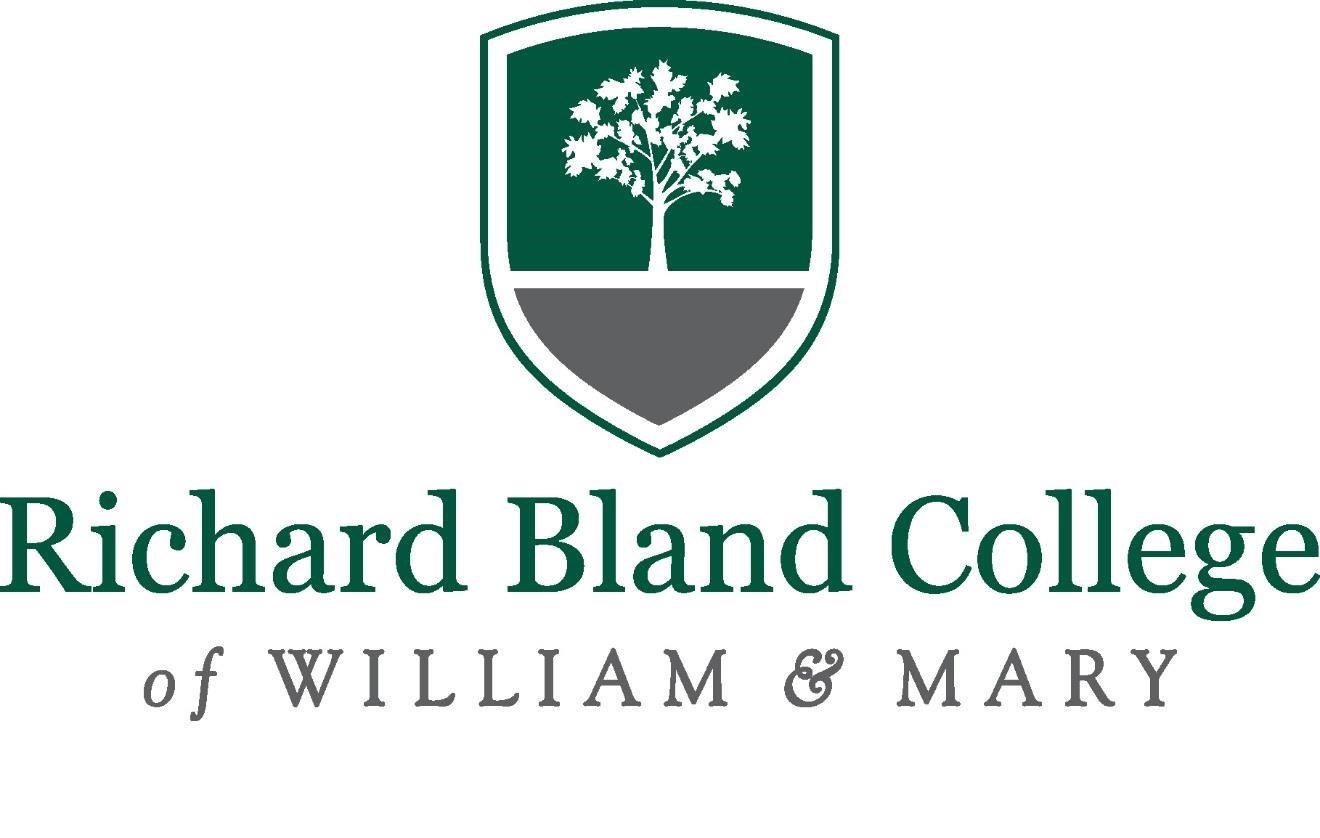 Policy Details Regarding Title IX , Discrimination, Harassment, Sexual Misconduct, and RetaliationRevised September 27, 2019WWW.RBC.EDU  TABLE OF CONTENTS:  Policy Statement   	  	  	  	  	  	  	  Reason for Policy  Applicability of the Policy   Definitions  Discrimination  Harassment  Prohibited Conduct  Reporting Party  Responding Party  Sexual Harassment  Hostile Environment  Sexual Misconduct  Sexual Assault  Sexual Exploitation  Dating Violence  Domestic Violence  Stalking  Sexual Violence  Consent  Physical Violence  Threats  Intimidation  Coercion  Complicity   Retaliation  Role of Title IX Coordinator   Expectations  Privacy and Confidentiality   Confidential Resources & Procedures for Anyone Who Has Experienced Sexual Misconduct  Timely Warning  Initial Assessment  Academic Record Hold & Transcript Notation  Request for Confidentiality and Anonymous Reporting  Threat Assessment for Sexual Violence   Interim Measures  Investigation and Resolution   Sanctions  Appeal  Amnesty   False Information  Violations of Law  Education & Awareness  Academic Freedom & Free Speech  Documentation  Related Documents  Policy Details Regarding Title IX , Discrimination, Harassment,Sexual Misconduct, and RetaliationA. Policy Statement  Richard Bland College (RBC or College) is committed to providing an environment that emphasizes the dignity and worth of every member of its community and that is free from harassment and discrimination based on race, sex, color, national origin, religion, age, veteran status, sexual orientation, gender identity, pregnancy, genetic information, against otherwise qualified persons with disabilities, or based on any other status protected by law.   Such an environment is necessary to a healthy learning, working, and living atmosphere because discrimination and harassment undermine human dignity and the positive connection among everyone on campus. In pursuit of this goal, any question of impermissible discrimination on these bases will be addressed with efficiency and energy and in accordance with this policy and the related document “Policy Details Regarding Title IX, Discrimination, Harassment, Sexual Misconduct, and Retaliation,” which is incorporated herein in its entirety, providing specific details of this policy. This policy and the related policy document (i.e.“Policy Details Regarding Title IX, Discrimination, Harassment, Sexual Misconduct, and Retaliation Policy”) also address complaints or reports of retaliation against those who have opposed practices prohibited by this policy, those who have filed complaints or reports under this policy, and those who have testified or otherwise participated in enforcement of this policy.  RBC does not discriminate in admission, employment, or any other activity on the basis of race, color, religion, sex, national origin, age, disability, genetic information, sexual orientation, veteran status, political affiliation, or any other status protected by law.  RBC does not discriminate on the basis of sex in education programs and activities, as required by Title IX.  RBC, an Equal Opportunity Employer, is fully committed to access and opportunity for all persons.   B. Reason for Policy  The purpose of this policy is to establish clearly and unequivocally that Richard Bland College prohibits discrimination, harassment, sexual misconduct, and retaliation by individuals subject to its control or supervision.This policy helps RBC comply with federal and state laws, including Title IX of the  Education Amendments of 1972, which prohibits discrimination on the basis of sex (including sexual violence) in education programs or activities.  It also helps RBC comply with the Civil Rights Act of 1964, which prohibits discrimination based on race, color, religion, sex, or national origin and with the Violence Against Women Reauthorization Act of 2013 (VAWA), which amended the Jeanne Clery Disclosure of Campus Security Policy and Campus Crime Statistics Act (The Clery Act) and requires institutions to prohibit dating violence, domestic violence, sexual assault, and stalking. RBC also is committed to complying with the Uniformed Services Employment and Reemployment Rights Act (USERRA) and the Higher Education Opportunity ACT (HEOA) relating to military and veterans issues.    C. Applicability of the Policy  This policy applies to on-campus conduct involving students, employees, faculty and staff, visitors to campus (including, but not limited to, students participating in camp programs, nondegree seeking students, exchange students, and other students taking courses or participating in programs at Richard Bland College), and contractors working on campus who are not Richard Bland College employees, and to students, visiting students, employees, faculty, and staff participating in Richard Bland College-sponsored activities off-campus. This policy is applicable to any conduct that occurs off campus that has continuing effects that create a hostile environment on campus. This policy also is applicable regarding the College’s various technological resources.   This Policy is effective September 27, 2019.  This policy supersedes any and all previously adopted policies or procedures for the handling of discrimination, harassment, sexual misconduct, and retaliation.  All allegations of discrimination, harassment, retaliation, or failures to comply with any of the laws indicated above or other applicable federal or state laws, regulations, or policies relating thereto are governed by this policy.   Allegations of either on-campus or off-campus violations of this policy should be reported to the Title IX Coordinator’s office as stated herein.  Allegations of harassment occurrences through the use of campus or personal technology also should be reported to the Title IX Coordinator's office.  D. Definitions  1. Discrimination  Inequitable and unlawful treatment based on an individual's protected characteristics or statuses -- race, sex, color, national origin, religion, age, veteran status, sexual orientation, gender identity, pregnancy, genetic information, disability, or any other status protected by law -- that excludes an individual from participation in, denies the individual the benefits of, treats the individual differently or otherwise adversely affects a term or condition of an individual's employment, education, living environment, or participation in an educational program or activity. This includes failing to provide reasonable accommodation, consistent with state and federal law, to persons with disabilities.  2. Harassment  A form of discrimination in which unwelcome verbal, written, or physical conduct is directed toward an individual on the basis of his or her protected characteristics or statuses, by any member of the campus community. Harassment does not have to include intent to harm, be directed at a specific target, or involve repeated incidents.  3. Prohibited Conduct    Any form of discrimination, harassment, sexual misconduct, or retaliation mentioned in this policy is Prohibited Conduct and is strictly forbidden and subject to investigation and sanctions.  Students who violate this policy may receive sanctions up to and including permanent removal from the residence halls and expulsion from Richard Bland College.  Employees who violate this policy may receive sanctions up to and including employment termination.  4. Reporting Party  The Reporting Party is the victim, survivor, accuser, or complainant.  5. Responding Party  The Responding Party is the accused, respondent.  6. Sexual Harassment  A form of discrimination based on sex. It is defined as unwelcome sexual advances, requests for sexual favors, or other conduct of a sexual nature including but not limited to: verbal (e.g., specific demands for sexual favors, sexual innuendoes, sexually suggestive comments, jokes of a sexual nature, sexual propositions, or sexual threats); nonverbal (e.g., sexually suggestive emails, other writings, articles or documents, objects or pictures, graphic commentaries, suggestive or insulting sounds or gestures, leering, whistling, or obscene gestures); physical (e.g. touching, pinching, brushing the body, any unwelcome or coerced sexual activity including sexual assault).  Sexual harassment, including sexual assault, can involve persons of the same or different sexes.  Sexual harassment also may include sex-based harassment directed towards stereotypical notions of what is female/feminine versus male/masculine or a failure to conform to those gender stereotypes.    This policy prohibits all forms of sexual harassment, including but not limited to:   Term or condition of employment or education: This type of sexual harassment (often referred to as “quid pro quo” harassment) occurs when the terms or conditions of  employment, educational benefits, academic grades or opportunities, living environment, or participation in a Richard Bland College activity are conditioned upon, either explicitly or implicitly, submission to or rejection of unwelcome sexual advances or requests for sexual favors, or such submission or rejection is a factor in decisions affecting that individual's employment, education, living environment, or participation in a Richard Bland College program or activity.  Hostile environment: Acts that create a hostile environment as defined below.   7. Hostile Environment  A hostile environment may be created by oral, written, graphic, or physical conduct that is sufficiently severe, persistent, or pervasive and objectively offensive that it interferes with, limits, or denies the ability of an individual to participate in or benefit from educational programs, services, opportunities, or activities or the individual's employment access, benefits, or opportunities. Mere subjective offensiveness is not enough to create a hostile environment. In determining whether conduct is severe, persistent, or pervasive, and thus creates a hostile environment, the following factors will be considered:   The degree to which the conduct affected one or more individuals' education or employment,   The nature, scope, frequency, duration, and location of the incident(s),  The identity, number, and relationships of persons involved,  The perspective of a “reasonable person” in the same situation as the person subjected to the conduct, and   The nature of higher education.  8. Sexual misconduct: includes sexual assault, sexual exploitation, dating violence, domestic violence, and stalking.  Sexual Assault is intentionally engaging or attempting to engage in nonconsensual bodily contact of a sexual nature. It includes sexual contact or sexual intercourse or penetration achieved by the use of physical force, threats, intimidating behavior, or coercion or when an individual is incapacitated or otherwise incapable of providing consent. Sexual Assault is:   i. 	Non-Consensual Sexual Contact is any intentional or attempted touching of a sexual nature. Non-consensual sexual contact includes, but is not limited to: any intentional or attempted touching of a person’s genitalia, groin, breast, or buttocks, or the clothing covering any of these areas without consent; any intentional or attempted touching of another with any of these body parts without consent; making another person touch you or themselves with or on any of these body parts without consent; or any intentional or attempted bodily contact of a sexual nature, though not involving contact with/of/by a person’s genitalia, groin, breast, or buttocks without consent.  ii. 	Non-Consensual Sexual Intercourse or Penetration is any penetration (anal, oral, or vagina) or attempted penetration (anal, oral, or vaginal), however slight, with any object (finger, tongue, penis, inanimate object, etc.) without consent or forcing someone to penetrate himself or herself with any object, however slight, without consent.   Sexual exploitation occurs when a person takes non-consensual or abusive sexual advantage of another for anyone's advantage or benefit other than the person being exploited, and that behavior does not meet the definition of sexual assault. Sexual exploitation includes prostituting another person, non-consensual visual or audio recording of sexual activity, non-consensual distribution of photos or other  images of an  individual's sexual activity or intimate body parts, non-consensual voyeurism, knowingly transmitting HIV or an STD to  another, or exposing one's genitals to another in non-consensual circumstances.  Dating violence is violence committed by a person who is or has been in a social relationship of a romantic or intimate nature with the victim.  A social relationship of a romantic or intimate nature means a relationship which is characterized by the expectation of affection or sexual involvement between the parties. The existence of such a relationship shall be determined based on a consideration of the length of the relationship, the type of relationship, and the frequency of interaction between the persons involved in the relationship. Dating violence can be a single event or a pattern of behavior that includes, but is not limited to, sexual or physical abuse. Dating violence does not include acts covered under the definition of domestic violence.  Domestic violence is a felony or misdemeanor crime of violence committed: (i) by a current or former spouse or intimate partner of the victim; (ii) by a person with whom the victim shares a child in common; (iii) by a person who is cohabitating with or has cohabitated with the victim as a spouse or intimate partner; (iv) by a person similarly situated to a spouse of the victim under the laws of the Commonwealth of Virginia; or (v) by any other person against an adult or youth victim who is protected from that person's acts under the domestic or family laws of the Commonwealth of Virginia. Domestic violence can be a single event or a pattern of behavior that includes, but is not limited to, sexual or physical abuse.  Stalking is engaging in a course of conduct directed at a specific person that would cause a reasonable person to: (i) fear for his or her safety or the safety of others; or (ii) suffer substantial emotional distress, meaning significant mental suffering or anguish that may, but does not necessarily, require medical or other professional treatment or counseling.  A "course of conduct" means two or more acts, including, but not limited to, acts in which the stalker directly, indirectly, or through third parties, by any action, method, device, or means, follows, monitors, observes, surveys, threatens, or communicates to or about, a person, or interferes with a person’s property.  9. Sexual Violence refers to physical sexual acts perpetrated against a person’s will or where a person is incapable of giving consent including the criminal acts of rape, sexual assault, sexual battery, sexual abuse, and sexual coercion as found under Virginia Law (Virginia Code Article 7 of Chapter 4 of Title 18.2).  10. Consent is given by voluntary words or actions that communicate a willingness to engage in a specific sexual activity. The existence of consent will be inferred from all of the facts and circumstances. Consent may be withdrawn at any time. Silence, in and of itself, is not consent.  Lack of protest or resistance is not consent.  Consent to one form of sexual activity does not imply consent to other forms of sexual activity.  A previous or current relationship does not imply consent to sexual activity.  Past consent does not imply future consent.  Consent cannot be obtained by the use of force, which includes physical violence, threats, intimidating behavior, and/or coercion.    Physical Violence means that a person is exerting control over another person through the use of physical force.  Examples of physical violence include, but are not limited to, hitting, punching, slapping, kicking, restraining, choking, strangling, and brandishing or using any object as a weapon.  Threats are words or actions that would compel a reasonable person to engage in unwanted sexual activity.  Examples include, but are not limited to, threats to harm a person physically, to reveal private information to harm a person’s reputation, or to cause a person academic or economic harm.  Intimidation is an implied threat that menaces or causes reasonable fear in another person.  A person’s size, alone, does not constitute intimidation; however, a person can use their size or physical power in a manner that constitutes intimidation (e.g., by blocking access to an exit.)    Coercion is the use of an unreasonable amount of pressure to gain sexual access.  Coercion is more than an effort to persuade, entice, or attract another person to engage in sexual activity.  When a person makes clear that they do not want to participate in a particular form of sexual contact or sexual intercourse, that they want to stop, or that they do not want to go beyond a certain sexual activity, continued pressure can be coercive.  In evaluating whether coercion was used, the frequency of the application of pressure, the intensity of the pressure, the degree of isolation of the person being pressured, and the duration of the pressure are all relevant factors.   Consent can never be obtained from someone who is incapacitated, either voluntarily or involuntarily, or through the acts of others.  Consent cannot be given by the following individuals:  Individuals who are asleep or unconscious;  Individuals who are incapacitated due to the influence of drugs, alcohol, medication, or other substances;  Individuals who are unable to consent due to a mental or physical condition; and  Individuals who are minors.  If an individual knows or reasonably should know someone is incapable of giving consent, it is a violation of this policy to engage in sexual activity with that person.  Incapacitation:  An incapacitated person is incapable of giving consent.   Incapacitation means that a person lacks the ability to make informed, reasonable judgments about whether or not to engage in sexual activity.  An incapacitated person lacks the ability to understand the who, what, when, where, why, and/or how of the sexual interaction.  A person is not necessarily incapacitated merely as a result of consuming alcohol, drugs, medications, and/or other substances.  The impact of alcohol, drugs, medications, or other substances varies from person to person.      Alcohol, Medications, and Other Drugs:  The use of alcohol, medications, and other drugs by the Responding Party is not an excuse for being unable to assess if the Reporting Party gave consent.    11. Complicity is any act taken with the purpose of aiding, facilitating, promoting, or encouraging the commission of a violation of this policy by another person. Complicity is prohibited by this policy.    12. Retaliation is intimidation, threats, harassment, and other adverse action taken or threatened against (1) any Reporting Party or person reporting or filing a complaint alleging  Prohibited Conduct or (2) any person cooperating in the investigation of an allegation of Prohibited Conduct including testifying, assisting, or participating in any manner in an investigation pursuant to this policy.  Action is generally deemed adverse if it would deter a reasonable person in the same circumstances from opposing practices prohibited by this policy.  Retaliation may result in disciplinary or other action independent of the sanctions or interim measures imposed in response to the underlying allegations of Prohibited Conduct.  E. Role of the Title IX Coordinator  The Title IX Coordinator (Coordinator) oversees the investigation and resolutions of all reports and complaints made by all students, employees, and visitors to the campus of the alleged Prohibited Conduct in accordance with this policy.  The Coordinator may delegate certain investigative responsibilities while maintaining oversight of the investigation.  The Coordinator does not serve as an advocate for either the Reporting Party or the Responding Party.    The Coordinator is charged with   Coordinating RBC’s compliance with federal civil rights laws.    Explaining to all identified parties the procedures for the investigation including required confidentiality.    Providing all identified parties with information about obtaining medical and counseling services.  Providing information regarding making a criminal report.   Providing information related to receiving advocacy services off-campus, and guidance on other RBC and community resources.    Offering to coordinate with other RBC leadership, when appropriate, to implement interim measures.    Explaining to all involved parties the process of a prompt, adequate, reliable, and impartial investigation, including the opportunity for both Reporting Party and the Responding Party to identify witnesses and provide other evidence.  Explaining to all identified parties the right to have a personal advisor present and to review and respond to the allegations and evidence.    Explaining to the parties and witnesses that retaliation for reporting alleged Prohibited Conduct, or participating in an investigation of an alleged violation, is strictly prohibited and that any retaliation should be reported immediately and will be promptly addressed.  Conducting annual training to students and RBC employees.    Allegations of Prohibited Conduct against the Coordinator should be made to the RBC Provost or President.   F. Expectations  Under this policy, all parties can expect:  Written notice of an investigation, including the potential policy violation and nature of the allegation;  An academic record hold and academic transcript notation for alleged violations of this policy during the investigation when the Responding Party is a student.  An academic transcript notation will remain if the sanction at the conclusion of the investigation is suspension or dismissal;  The opportunity to offer information, present evidence, and/or identify witnesses relevant to the allegation; Reasonable notice of any meeting where the party’s presence is requested;  The opportunity to have an advisor of choice for matters involving Sexual Misconduct, including the right to have that advisor attend any meetings where the party’s presence is requested;  Timely and equal access to any information that will be used during the investigation and related meetings;  A reasonable length of time to prepare any response;  Prompt and equitable resolution;  Written notice of any extension of time for good cause;  Privacy to every extent possible in accordance with this policy and legal requirements;  The opportunity to challenge a member of the Coordinator’s Office for actual bias or conflict of interest;  Written notice of the outcome, imposition of any sanction(s) and the rationale for each, appeal procedures, changes to the finding and/or sanction(s), if any, after an appeal, and when the outcome and sanctions become final;  Reasonably available interim measures;   Limited amnesty as stated in Section R;  No tolerance for false information as stated in Section S; and   Protection against retaliation, harassment, or intimidation.  G.  Privacy and Confidentiality  RBC is committed to protecting the privacy of any individual involved in the investigation and resolution of a report or complaint under this policy. With respect to any report or complaint under this policy, RBC will make reasonable efforts to protect the privacy of participants while balancing the need to gather information to assess the matter, take steps to eliminate the reported conduct, prevent its recurrence, and address its effects.   Privacy and confidentiality have distinct meanings under this policy.  Privacy: Privacy means that information related to a report or complaint will be shared with a limited circle of RBC employees identified as needing to know in order to assist the assessment, investigation, and resolution of the matter.  While not subject to a legal obligation of confidentiality, these individuals will respect the privacy of all individuals involved in the process and will not share information except as necessary to effectuate this policy or as required by law.        The privacy of student education records will be protected in accordance with RBC’s policy for compliance with the Family Educational Rights and Privacy Act (FERPA). The privacy of an individual’s medical and related records generally is protected by various federal and state laws depending upon the situation. Access to an employee’s personnel records in Virginia may be restricted in accordance with the Virginia Freedom of Information Act, and, where applicable, Department of Human Resources Management (DHRM) Policy 6.05.    Confidentiality:  Confidentiality exists in the context of laws that protect certain relationships, including licensed health-care professionals and employees providing administrative support for such licensed health-care professionals, mental health providers, counselors, and ordained clergy, all of whom may engage in confidential communications under Virginia law.  These individuals cannot violate their obligation of confidentiality unless (i) given written consent to do so by the person who disclosed the information; (ii) there is a concern of serious physical harm to self or others; (iii) the conduct involves suspected abuse or neglect of a minor under the age of 18; or (iv) as otherwise required or permitted by law or court order.    Confidential Resources:  The RBC’s Office of Counseling Services and the community resources listed in Section H are Confidential Resources.  Confidential Resources will not disclose information about a report of a possible violation of this policy to RBC (including the Coordinator’s Office or Campus Police) without the Reporting Party’s permission (subject to the exceptions listed above under Confidentiality).      Clery Act Reporting:  Pursuant to the Clery Act, RBC includes statistics about certain offenses in its annual security report and provides those statistics to the United States Department of Education in a manner that does not include any personally identifying information about the individuals involved in the incident.  The Clery Act also requires RBC to issue timely warnings to the RBC community about certain crimes that have been reported and may continue to pose a serious or continuing threat to the campus.  Consistent with the Clery Act, RBC will ensure, to every extent possible, that personally identifying information of Reporting Parties is not included in timely warnings.    H. Confidential Resources and Procedures for Anyone Who Has Experienced Sexual Misconduct  In a supportive manner, RBC will assist anyone who has been a victim of Sexual Misconduct by implementing the procedures set out herein.  Due to the potential seriousness and sensitivity of the investigations involved, it is important to undertake these investigations properly.  Preserving the evidence is often a key step of successful investigation of alleged Sexual Misconduct.  Recommended Steps:  For anyone who has experienced Sexual Misconduct, the following steps are recommended.  Go to a safe place.   Confidential Resources (Medical Assistance):  For your safety and confidential care, report promptly to one or more of the following Confidential Resources:  i. Off-Campus Confidential Resources  c. Confidential Resources (Support and Counseling):  For professional and confidential counseling support, the following on-campus and off-campus Confidential Resources can be contacted.   	i.  	On-Campus Confidential Resource   	ii.  	Off-Campus Confidential Resources  Contact a trusted friend or family member.   Preservation of Evidence:  It is your right to have evidence collected and retained anonymously by law enforcement while you consider whether to pursue criminal charges.  Pending a decision to report, it is strongly encouraged that you take immediate steps to preserve all evidence that might support a future report.  Evidence preservation is enhanced in the following ways:   Do not wash your hands, bathe, or douche. Do not urinate, if possible.  Do not eat, blow your nose, drink liquids, smoke, or brush your teeth if oral contact took place. iii. Keep the clothing worn when the assault took place. If you change clothing, place the worn clothing in a paper bag (evidence deteriorates in plastic).   iv. Do not destroy any physical evidence that may be found in the vicinity of the assault.  The victim should not clean or straighten the location of the crime until law enforcement officials have had an opportunity to collect evidence.  v. Tell someone all the details you remember and/or write them down as soon as possible. vi.  Maintain text messages, voice mails, pictures, online postings, video, and other documentary or electronic evidence that may corroborate a report.  The Reporting Party shall have the right to file a report with law enforcement and the option to be assisted by the Coordinator’s Office and other College authorities in notifying the proper law enforcement authorities of the alleged Sexual Misconduct.  RBC officials (excluding Campus Police) receiving complaints or reports of possible Sexual Misconduct will follow the procedures listed in this policy.  Campus Police will follow departmental procedures in accordance with standard law enforcement policies.   Resources for Anyone who has experienced Sexual Misconduct   Anyone who reports Sexual Misconduct to the Coordinator's Office, the Office of Counseling Services, or Campus Police shall receive information outlining resources on and off campus and options.    Students and employees will be assisted with available options, such as changing academic, transportation, parking, work, and living arrangements, after alleged Sexual Misconduct. Safety arrangements like no-contact orders may be made available as deemed necessary and reasonable.   A. Reporting to the Police  In an emergency, contact 911 or contact the Campus Police on campus at (804) 862-6111. Someone may also walk into the Department of Campus Safety and Police and speak directly to a RBC police officer.    The Coordinator will make all Reporting Parties aware of the right also to file a report with the Campus Police or local law enforcement. RBC will comply with all requests by the Campus Police or local law enforcement for cooperation in investigations. Such cooperation may require the Coordinator to temporarily suspend the fact-finding aspect of an investigation detailed in the procedures below while the Campus Police or other law enforcement agency gathers evidence. If the investigation is suspended, any interim measures remain in place and available. The Coordinator’s Office will promptly resume its investigation as soon as notified by the Campus Police or other law enforcement agency that it has completed the evidence gathering process.  Otherwise, the investigation will not be altered or precluded on the grounds that criminal charges involving the same incident have been filed or that charges have been dismissed or reduced.  Some conduct in violation of this policy may also be a crime under Virginia law.  Individuals are encouraged to report incidents of Sexual Misconduct to law enforcement, even if the reporting individual is not certain if the conduct constitutes a crime. Crimes dealing with minors must be reported to law enforcement.  A Protective Order may be available and enforced through the appropriate law enforcement agency.  Protective Orders are legal documents issued by a judge or magistrate to protect the health and safety of a person who is alleged to be a victim of any act involving violence, force, or threat that results in bodily injury or places that person in fear of death, sexual assault, or bodily injury.    B. Reporting to RBC  The Coordinator and Deputy Title IX Coordinator are trained to help individuals find the resources they might need, explain all reporting options, and respond appropriately to conduct of concern, including retaliation.      There is no time limit for filing a complaint or report under this policy.  However, Reporting Parties should report as soon as possible to maximize RBC’s ability to respond.  Failure to report promptly may result in the loss of evidence and/or jurisdiction over the Responding Party if he/she is no longer affiliated with RBC and therefore limit the investigation.    Any complaints or reports of Prohibited Conduct can be made to the Coordinator or Deputy Title IX Coordinator.    Title IX Coordinator:  The Program Manager for Strategic Initiatives (Stacey Sokol) is the Title IX Coordinator.   The RBC Title IX Coordinator is responsible for overseeing all Title IX complaints and other allegations of discrimination, harassment, or retaliation, and for identifying and addressing any problems that arise during the review of such complaints.  Contact Information:   Stacey SokolProgram Manager/Title IX Coordinator   11301 Johnson Road, South Prince George, VA 23805Maze HallPhone: 804-862-6100 extension 8603804-712-7141 titleix@rbc.edussokol@rbc.eduCandi PearsonAccounts Payable Manager/Deputy Title IX Coordinator11301 Johnson Road, South Prince George, VA 23805Maze Hall, Room 204Phone:  804-862-6100 extension 6458cpearson@rbc.eduResponsible Employee (Mandatory Employee Reporting of Sexual Misconduct): All  RBC employees, including full-time, part-time, volunteers, and student employees, are Responsible Employees for purposes of reporting Sexual Misconduct as defined in Section D.  Student employees are Responsible Employees when they receive information while acting in their capacity as an RBC employee.        Once in receipt of information regarding Sexual Misconduct, the Responsible Employee must directly report any information regarding the alleged incident to the Coordinator’s Office without delay and should otherwise respect the privacy of the individuals involved.  No RBC employee shall undertake any independent efforts to determine whether or not the report or complaint has merit or can be substantiated before reporting it to the Coordinator.    The report from the Responsible Employee should include all relevant details about the  name of the alleged perpetrator (if known), the name of the person who experienced the alleged conduct, the name of others involved in the incident, and the date, time and location of the incident.  The Responsible Employee may directly contact the Coordinator’s Office.   Before someone reveals this type of information to the Responsible Employee, the  Responsible Employee should make every effort to ensure that the person understands the Responsible Employee’s obligation and that the person has the option to request confidentiality and share the information with a Confidential Resource either on campus or off campus as listed in Section H.    When a Responsible Employee fails to make a required report to the Coordinator’s  Office, RBC is unable to acquire the information necessary to stop, remedy, and prevent Sexual Misconduct.  As a result, the employee may face disciplinary consequences up to and including termination of employment.     5. Reports of Other Discrimination/Harassment Not Sexual Misconduct:  RBC administrators, supervisors, faculty, coaches, and assistant coaches should report other conduct in violation of this policy without undue delay after the incident.  Any such report may be made orally or in writing, including electronic mail to the Coordinator.    Reporting to External Agencies  Inquiries or complaints concerning discrimination/harassment on the basis of race, color, national origin, sex including sexual misconduct, age disability, or retaliation may be directed to the United States Department of Education's Office for Civil Rights (OCR) at the number, email and cite listed in the charts below.   Inquiries or complaints concerning discrimination and harassment of employees may also be directed to the following:  I. Timely Warning  RBC is required by federal law, the Clery Act, to issue timely warnings for reported incidents that pose a substantial threat or danger to members of the campus community.  RBC will ensure, to every extent possible, that identifying information is not disclosed, while still providing enough information for members of the campus community to make decisions to address their own safety in light of the potential danger.   J. Initial Assessment  Upon the receipt of a complaint or report, the Coordinator will make an initial assessment of the reported information and respond to any immediate health or safety concerns.  In this initial assessment, the Coordinator will:  Inform the Reporting Party that he/she may seek medical treatment, and explain the process and importance of obtaining and preserving evidence and provide assistance if he/she chooses to do so;  Inform the Reporting Party that he/she may contact law enforcement and provide assistance if he/she chooses to do so;  Inform the Reporting Party about RBC resources (including interim measures and options for protective orders) and community resources;  Inform the Reporting Party that he/she may seek resolution under this policy and procedures and provide assistance if he/she chooses to do so;  Consider whether interim measures and involvement of other RBC leadership is appropriate;   Explain RBC’s prohibition against retaliation; and  Communicate with appropriate RBC officials regarding possible Clery Act obligations.  The Coordinator shall determine whether the matter involves an alleged violation of this policy, thereby conferring jurisdiction on the Coordinator's Office.  If the Coordinator determines that the Coordinator’s Office does not have jurisdiction, the Coordinator shall forward the report to the appropriate office and notify the parties about other appropriate resources.    K.  Academic Record Hold and Transcript Notation  For alleged violations of this policy when the Responding Party is a RBC student, the Coordinator upon the initiation of a Formal Investigation shall immediately notify the College Registrar who shall immediately place a “hold” on the student’s academic record to prevent registration or release of an academic transcript.    If the student requests an academic transcript while under a Formal Investigation for an alleged violation of this policy, the College Registrar shall place a prominent notation on the student’s academic transcript reading “Under Investigation - Sexual Misconduct” and/or “Under Investigation – Discrimination/Harassment” depending on the charge(s) being investigated.  It also shall be noted on the academic transcript that the inclusion of this language is not intended to indicate a finding of responsibility for the pending charge, but is included to comply with Virginia Code §23.1-806.     If the student leaves while a Formal Investigation is pending, the investigation may be suspended or may proceed at the direction of the Coordinator, and a finding of responsibility and imposition of sanctions may occur without the participation of the student.   If the Formal Investigation is suspended, the “hold” on the student’s academic record to prevent registration and the prominent notation on the student’s academic transcript reading “Under Investigation – Sexual Misconduct” and/or “Under Investigation – Discrimination/Harassment” will remain.     If the Formal Investigation continues to its conclusion including any appeal and the student is found not responsible or if the sanction is other than a suspension or a dismissal, the Coordinator shall notify the College Registrar to remove the “hold” and transcript notion.  If the sanction is suspension or dismissal, the academic transcript will contain the notation as stated in Section P.    L. Request for Confidentiality and Anonymous Reporting  Any requests for confidentiality concerning matters of possible Sexual Violence will be handled as stated in Section G.  All other requests for confidentiality will be handled as described below.    1. Request for Confidentiality or No Formal Action Be Taken:  If the Reporting Party requests confidentiality or that the report not be pursued, RBC may be limited in the actions it is able to take and its ability to respond while respecting the request.  The Reporting Party will be asked to sign a statement indicating a desire for confidentiality or that an investigation not be pursued, and the Coordinator will take all reasonable steps to respond to the report consistent with the request.  The Coordinator will consider the reasons for the request, including concerns about continued safety of the Reporting Party and the members of the RBC community, but the ability to maintain or respect the request is expressly limited by the threat assessment required in Section M for reports of Sexual Violence.  The Coordinator may initiate consultation with appropriate RBC leadership concerning the request for confidentiality or no formal action be taken.  The Coordinator shall make the ultimate decision on whether to conduct an informal or a formal investigation or to respond in another manner, including use of interim measures as stated in Section N.  If it is determined that an investigation must proceed, the Coordinator will inform the Reporting Party prior to notifying the Responding Party about the investigation, but in no event will the Reporting Party be required to participate in the investigation.     Confidential Resources:  The RBC Office of Counseling Services and the community resources listed in Section H are Confidential Resources.  Confidential Resources are not permitted to disclose information about a report of a possible violation of this policy to RBC (including the Coordinator’s Office or Campus Police) without the Reporting Party’s permission (subject to the exceptions listed above under Confidentiality in Section H).      Reports or Complaints Involving Minors:  If the Reporting Party is (or was at the time of the incident) a minor (under 18), the Campus Police shall be notified.      2. Anonymous Report:  The Coordinator’s Office may be limited in its ability to investigate an anonymous report unless sufficient information is furnished to enable the Coordinator’s Office to conduct a meaningful and fair investigation.   M. Threat Assessment for Sexual Violence:  In addition to the steps taken during the initial assessment as stated in Section J, RBC shall submit every allegation of Sexual Violence that is alleged to have occurred (i) against any RBC student; or (ii) on campus, in or on a RBC building or property, or on public property that is within the campus or immediately adjacent to and accessible from campus to the Review Committee pursuant to Virginia Code §23.1-806.    Review Committee:  The Review Committee shall consist of employees who have received appropriate training regarding this policy.   	The Review Committee operates pursuant to Virginia Code §23.1-806 and has access, under Virginia law, to certain otherwise confidential information, including law enforcement records and criminal history information, as provided in Virginia Code §§19.2-389 and 19.2-389.1; health records, as provided in Virginia Code §32.1-127.1:03; College disciplinary, academic, and/or personnel records; and prior reports of misconduct maintained by the Title IX Coordinator.  The Review Committee shall have access to all available facts and circumstances, including personally identifiable information, and may seek additional information about the reported incident through any other legally permissible means.  Risk Factors:  The Review Committee shall consider the following factors to determine whether there is an increased risk of the Responding Party committing additional acts of Sexual Misconduct or other violence, including, but not limited to:  Whether the Responding Party has prior arrests, reports, and/or complaints related to any form of conduct in violation of this policy or any history of violent behavior;  Whether the Responding Party has a history of failing to comply with any RBC No-Contact Order, other RBC protective measures, and/or any legal Protective  Order;  Whether the Responding Party has threatened to commit violence or any form of  Sexual Misconduct;   Whether the alleged conduct involved multiple Responding Parties;  Whether the alleged conduct involved physical violence;  Whether the allegation reveals a pattern of conduct in violation of this policy (i.e., by the Responding Party, by a particular group or organization, around a particular recurring event or activity, or at a particular location);  Whether the alleged conduct was facilitated through the possible use of “date rape” or similar drugs or intoxicants;  Whether the alleged conduct occurred while the Reporting Party was unconscious, physically helpless, or unaware that the conduct in question was occurring;   Whether the Reporting Party is (or was at the time of the alleged incident) under the age of 18; and/or  Whether any other aggravating circumstances or signs or predatory behavior are present.  Review Committee Procedures and Determinations:  Upon the Coordinator’s receipt of information of an alleged act of Sexual Violence, the Review Committee shall meet, either in person or via telephone, within seventy-two (72) hours to review the information and shall meet again as necessary as new information becomes available.      	If the Review Committee determines that there is a significant and articulable threat to the health or safety of the Reporting Party or to any other member of the campus community and that disclosure of personally identifiable information is necessary in order to protect the health or safety of the Reporting Party or other members of the campus, the representative from Campus Police on the Review Committee shall immediately disclose such information to the law enforcement agency that would be responsible for investigating the alleged act of Sexual Violence.  This determination will be based on the Risk Factors listed above in Section M.2.  If the Review Committee cannot reach a consensus, the representative of the Campus Police on the Review Committee shall make the determination.  This disclosure shall be for the purposes of investigation and other actions by law enforcement.  The Coordinator shall immediately notify the Reporting Party if such a disclosure is made.  The provisions of this paragraph shall not apply if the law enforcement agency responsible for investigating the alleged incident is located outside of the United States.    	In cases in which the alleged act of Sexual Violence would constitute a felony violation under Virginia law (Article 7 of Chapter 4 of Title 18.2), the representative of the Campus Police on the Review Committee shall inform the other members and shall within twenty-four (24) hours consult with the appropriate Commonwealth Attorney and provide to him or her the information received by the Review Committee without disclosing personally identifiable information, unless such information was disclosed to a law enforcement agency pursuant to the paragraph above.  If such consultation does not occur and any other Review Committee member individually concludes that the alleged act of Sexual Violence would constitute a felony violation under Virginia law, that member shall within twenty-four (24) hours consult the appropriate Commonwealth Attorney and provide to him or her the information received by the Review Committee without disclosing personally identifiable information, unless such information was already disclosed to the Campus Police as allowed above.    The Review Committee also shall consider and recommend other appropriate or necessary actions beyond any already in place.   4. Actions Following Threat Assessment:   At the conclusion of the Threat Assessment, the Coordinator and representative of the Campus Police shall each retain (i) the authority to proceed with any further investigation or adjudication allowed under state or federal law and (ii) independent records of the review committee’s determination considerations, which shall be maintained under applicable state and federal law.  N.  Interim Measures  RBC will offer and take reasonable and appropriate interim measures to assist and protect the Reporting Party, the Responding Party, or a member of the campus community and facilitate the Reporting Party’s continued access to campus employment or education programs and activities during the initiation, investigation, and resolution of complaints or reports under this policy.  If, in the judgment of the Coordinator and other RBC leadership, the safety or well-being of any member of the campus community may be jeopardized by the presence on campus of the Responding Party, interim remedies may be provided to address the short-term effects of harassment, discrimination, and/or retaliation and to prevent further violations.  These measures may be remedial (designed to protect the safety and well-being of all parties involved and continued access to educational opportunities), protective (involving action against a Responding Party), or both.  Remedial measures are available regardless of whether a Reporting Party pursues an investigation under this policy.     RBC will consult with the Reporting Party and Responding Party before taking interim measures to the greatest degree possible.  Both parties will be notified in writing concerning the imposition of interim measures that impact them.   Interim measures are not intended to be permanent resolutions.  They may be amended or withdrawn as additional information is obtained and upon final resolution of the report or complaint.    Interim measures may include, but are not limited to:  Academic arrangements;  Housing and dining arrangements;  Work-related arrangements;  Limitation on extracurricular or athletic activities;  No-contact order, that serves as notice to both parties that they must not have verbal, electronic, written, or third party communication with one another;  Limitations on access to campus, RBC facilities, and RBC events;  Referral and coordination of counseling and health services;   Training for students, faculty, and/or staff;  Interim suspension/immediate restriction;  Administrative leave with or without pay; and  Any other measures that may be arranged by RBC (to the extent reasonably available) to ensure the safety and well-being of the parties.     O. Investigation and Resolution  There are two possible methods for investigation and resolution of a complaint or report alleging violations of this policy:  1) Informal and 2) Formal.  Informal Investigation and resolution is not available for allegations of violent Sexual Assault.  For alleged violations of this policy other than violent Sexual Assault, the Reporting Party and Responding Party have the option to proceed under the Informal Investigation procedure, when deemed permissible by the Coordinator.  The Coordinator shall explain the Informal and Formal Investigation procedures to both the Reporting Party and Responding Party, if known.    In all cases, RBC will make every effort to avoid any actual conflict of interest in the investigation and resolution of complaints or reports.   1. Informal Investigation and Resolution   All parties must agree to participate in an informal investigation and resolution.  If the Reporting Party, Responding Party, and the Coordinator all agree that an Informal Investigation and resolution should be pursued, the Coordinator shall attempt to facilitate a resolution that is agreeable to the parties.  Under this procedure, the Coordinator will conduct a preliminary investigation only to the extent fact-finding is needed to resolve the conflict and to protect the interests of the parties, RBC, and the campus community.  Both parties will be permitted to request witnesses to be interviewed by the Coordinator and other evidence to be considered in the preliminary investigation.  Typically, a preliminary investigation will be completed within a timeframe determined by the College that is reasonable based on the circumstances.  If extension of the preliminary investigation is necessary, all parties will be notified of the expected resolution time frame.  If at any point during the Informal Investigation and resolution procedure, the Reporting Party, Responding Party, or the Coordinator wish to proceed through the Formal Investigation procedure instead, such request shall be granted and every effort will be made to investigate and issue a finding and sanctions, if any, within 60 calendar days of that decision.  The Coordinator shall commence a Formal Investigation if at any point during the Informal Investigation and resolution it appears likely or possible that the outcome could result in suspension, termination, or dismissal.  Any resolution of a complaint or report through the Informal Investigation procedure must adequately address the concerns of the Reporting Party, as well as the interests of the Responding Party, and the responsibility of RBC to prevent, address, and remedy alleged violations of this policy.    Informal Investigation resolution remedies may include the following, but are not limited to:    i. Training;  ii. Adjustments to work, academic, or housing arrangements;  Informal counseling with a Responding Party whose conduct, if not ceased, could rise to the level of discrimination or harassment;  Advisory discussion with the Responding Party’s supervisor, professor, coach, etc.;   No-contact order;  Written notice or written warning; and  Other actions as deemed appropriate.    All parties, supervisors, and other necessary parties will be provided written notification of the resolution of the complaint or report through the Informal Investigation procedures, including whether the preliminary investigation substantiated discrimination or harassment by a preponderance of the evidence and a description of RBC’s response.  There shall be no right of appeal afforded to the Reporting Party or the Responding Party following an Informal Investigation and resolution.  2. Formal Investigation and Resolution  The Coordinator’s Office in this section refers to the Coordinator and the Deputy Title IX Coordinators listed in Section H.  Initiation of Formal Investigation:  A formal complaint may be submitted either in writing or through a verbal interview of the Reporting Party by the Coordinator’s Office regarding the events and circumstances underlying the complaint.  A written complaint to the Coordinator’s Office is not required to commence a Formal Investigation.  In the case of a third party notification, the Coordinator’s Office will contact the alleged victim promptly, and in no case later than three (3) calendar days from the date of the report.  The complaint or report may be supplemented by additional supporting documents, evidence, or recommendations of witnesses to be interviewed during the course of the investigation.  The Reporting Party must also disclose if a formal complaint has been filed with another local, state, or federal entity for the same offense.   Transcript Hold and Notation:  For alleged violations of this policy when the  Responding Party is a RBC student, the Coordinator upon the initiation of a Formal Investigation shall immediately notify the College Registrar who shall immediately place a “hold” on the student’s academic record to prevent registration or release of an academic transcript.    If the student requests an academic transcript while under a Formal Investigation, the Campus Registrar shall place a prominent notation on the student’s academic transcript reading “Under Investigation - Sexual Misconduct” and/or “Under Investigation – Discrimination/Harassment” depending on the charges being investigated.   Investigation Timeframe:  Findings and sanctions, if any, will be issued within a timeframe determined by the College that is reasonable based on the circumstances.  If an extension is necessary, all parties will be notified of the expected resolution timeframe.     Overview of Investigation:  The Coordinator’s Office shall conduct a prompt, thorough, reliable, and impartial investigation of the complaint.   The Coordinator’s Office shall discuss the complaint or report with the Reporting  Party and Responding Party as appropriate and provide information about the Formal Investigation procedures and available resources.  The Coordinator’s Office shall explain to the parties that each has the opportunity to provide evidence and to suggest witnesses to be interviewed during the course of the investigation.  The Coordinator’s Office will notify and seek to meet separately with the Reporting Party, Responding Party, and witnesses, and will gather other relevant evidence and information.    Both the Reporting Party and Responding Party shall have the same opportunity to review and respond to evidence obtained during a Formal Investigation.  The Reporting Party and Responding Party shall be presented with all of the evidence gathered during the Formal Investigation in separate meetings.  During these meetings, the parties will be allowed to respond at that time and shall have five (5) calendar days after the meeting to provide any further comments and/or information for consideration during the Formal Investigation.   Only the Coordinator, a trained member of the Coordinator’s Office, or a trained investigator shall conduct the Formal Investigation.  All investigations of complaints or reports alleging violations of this policy shall be overseen by the Coordinator.   If a member of the Coordinator’s Office is found to have an actual bias or conflict of interest in the matter, that person will not be allowed to participate in the Formal Investigation.      Participation by the Parties:  Neither the Reporting Party or Responding Party is required to participate in the Formal Investigation.  However, the investigation may proceed and a finding of responsibility and imposition of sanctions may occur without the participation of the Reporting Party and/or the Responding Party.  Advisor:  For complaints and reports involving Sexual Misconduct, the Reporting Party and Responding Party may be accompanied by an advisor or support person of their choice at meetings and interviews at which he or she is present.  The advisor or support person may not speak on behalf of the individual during, or participate directly in, meetings or interviews.  The advisor may be excluded if he or she fails to respect this limitation.       Prior or Subsequent Conduct:  Prior or subsequent conduct of the Responding Party may be considered in determining pattern, knowledge, intent, motive, or absence of mistake.  The determination of relevance of pattern evidence will be based on an assessment of whether the previous or subsequent conduct was substantially similar to the conduct under investigation or indicates a pattern of similar conduct.  Prior Sexual History:  The sexual history or sexual character of a Reporting Party or Responding Party will not be used to prove character or reputation.  Where there is a current or ongoing relationship between the Reporting Party and Responding Party, and the Responding Party alleges consent, the prior sexual history between the parties may be relevant to assess the manner and nature of the communications between the parties.  However, the mere fact of a current or previous dating or sexual relationship, by itself, is not sufficient to constitute consent.  Standard of Review:  At the conclusion of the Formal Investigation, the Coordinator shall determine whether a preponderance of the evidence substantiates that a violation of this policy took place.  A Responding Party will not be found in violation of this policy absent a finding by a preponderance of the evidence that the violation occurred.   The "preponderance of the evidence" standard requires that the evidence, in totality, supports a finding that it is more likely than not that the alleged misconduct occurred.   In determining whether alleged conduct has created a hostile environment that interferes with, limits, or denies the ability of an individual to participate in or benefit from educational programs, services, opportunities, or activities or the individual’s employment access, benefits, or opportunities, the Coordinator shall consider not only whether the conduct was unwelcome to the Reporting Party, but also whether the conduct was severe or pervasive and whether a reasonable person similarly situated to the Reporting Party would have perceived the conduct to be offensive.   Notification of Outcome and Sanctions:  The Coordinator shall issue a written investigation report, which shall be provided to both the Reporting Party and the Responding Party separately but concurrently with the sanctions, if any, and notification of the right to appeal as stated in Section Q.  In most cases the written investigation report shall be provided to both parties within sixty (60) calendar days of notice of the allegation.  If extension of the time frame for the Coordinator to finalize the investigation report beyond sixty (60) calendar days is necessary, all parties shall be notified in writing of the expected time frame for completion of the investigation report.  Finding of No Policy Violation:  If the Coordinator does not find by a preponderance of the evidence that a violation of this policy occurred, the matter will be documented as closed for purposes of this policy, unless the Reporting Party or the Responding Party submits an appeal as stated in Section Q.  Finding of Policy Violation:   If the Coordinator finds by a preponderance of the evidence that a violation of this policy did occur, the Coordinator's investigation report shall contain recommendations for steps that should be taken to prevent recurrence of any such violation and, as appropriate, remedies for the Reporting Party and the campus community.  The investigation report shall include a recommendation on sanctions.  If interim measures as stated in Section N are in place, the Coordinator shall include a recommendation regarding continuation, suspension, or modification of any such interim measures.  The Coordinator shall provide the investigation report to both the Reporting Party and Responding Party including the steps the Coordinator has recommended to eliminate a hostile environment, if one was found to exist, and to prevent its recurrence.    Notwithstanding any other provision of this policy, the Responding Party shall not be provided information about the individual remedies offered or provided to the Reporting Party, but such information shall be provided to the Reporting Party.  The investigation report shall also be provided to the appropriate RBC authority for the determination and imposition of appropriate sanctions as stated in Section  P.    P. Sanctions  Consequences for violating this policy will depend on the facts and circumstances of each particular situation, the frequency and severity of the offense, and any history of past misconduct.  Sanctions may include penalties up to and including dismissal for students and termination for employees.  In addition to sanctions that may be imposed on an individual found in violation of this policy, RBC will take any necessary steps to prevent the recurrence of any Prohibited Conduct, including Sexual Misconduct, and to remedy discriminatory effects on the Reporting Party and others, if appropriate.  If it is determined that conduct in violation of this policy has occurred, sanctions will be determined as follows:  Students:  Sanctions for students shall be determined by the Assistant Provost for Residential and Student Life or designee in consultation with the Coordinator.  Sanctions may include, but are not limited to, disciplinary penalties described in the Student Handbook which include, but are not limited to, verbal warning, letter of censure, removal from RBC housing, future housing privilege revocation, delayed housing registrations and selection, loss of privilege/privilege restrictions, completion of educational experiences, fee/fines, deferred sanction, disciplinary probation, disciplinary suspension, or disciplinary dismissal.     Transcript Notation:  If the sanction is suspension or dismissal from RBC for a violation(s) of this policy, or the student withdrew from RBC during investigation, the Coordinator shall notify the College Registrar who shall place a prominent notation on the Responding Party’s academic transcript reading “Suspended – Sexual Misconduct,” “Withdrew – Under Investigation for Sexual Misconduct, “Dismissed – Sexual Misconduct,” “Suspended – Discrimination/Harassment,” “Withdrew – Under Investigation for Discrimination/Harassment,” or “Dismissed – Discrimination/Harassment” depending on the violation(s).     Such notation will be removed for a suspension if the Responding Party (1) completes the term of the suspension and any conditions thereof and (2) is determined by RBC to be in good standing.  Such notation for a suspension, withdrawal or a dismissal shall be removed if the Responding Party is subsequently found not to have committed the offense.    Administrative/Professional Faculty and Hourly Employees:  Sanctions for  Administrative/Professional Faculty shall be determined by the appropriate Executive staff or designee, in consultation with the Coordinator.  Possible sanctions include, but are not limited to, counseling, training, reassignment, admonition, written warning, suspension, or dismissal/termination of employment.       Classified Employees:  Sanctions for classified employees shall be determined by the Director of Human Resources and Coordinator in accordance with the Commonwealth’s Standards of Conduct Policy and applicable Commonwealth personnel procedures.  Sanctions that may be imposed by RBC include, but are not limited to, counseling, training, and issuance of a written notice, suspension, or termination of employment.   Hourly Employees:  Sanctions for hourly employees shall be determined by the appropriate Director or designee, in consultation with the Coordinator.  Possible sanctions include, but are not limited to, counseling, training, reassignment, suspension, or termination of employment.  Instructional Faculty:  Sanctions for Instructional Faculty or referral to a Faculty Dismissal Hearing Panel shall be determined by the Provost in consultation with the Coordinator.  Possible sanctions include, but are not limited to, counseling, training, admonition, written warning, suspension, or initiation of termination proceedings according to procedures in the Faculty Handbook.     Contractors:  Contractors shall assign for duty only employees acceptable to RBC.  RBC reserves the right to require the Contractor to remove from campus any employee who violates this policy.     Visitors:  Visitors (including, but not limited to, students participating in camp programs, non-degree seeking students, exchange students, and other students taking courses or participating in programs at Richard Bland College), who violate this policy will be directed to immediately leave campus and may be subject to a permanent bar from campus.   Multiple Capacities:  If the Responding Party serves in multiple capacities at RBC (i.e., student and employee), the Responding Party may be sanctioned by more than one RBC authority.    The Responding Party shall be informed in writing of any sanctions imposed for a violation of this policy at the same time the Responding Party receives the investigation report and notice of the right to appeal.  The Coordinator shall be provided a copy of such written notification by the person imposing the sanctions.  The Coordinator shall disclose to the Reporting Party separately but concurrently to the notification provided to the Responding Party, any sanctions that directly affect the Reporting Party as permitted by state and federal law including the Family Educational Rights and Privacy Act (FERPA) and the Virginia Freedom of Information Act along with the investigation report and notice of the right to appeal.  The Coordinator also will disclose in writing to the Reporting Party separately but concurrently to the notification provided to the Responding Party, the findings of any investigation involving Sexual Misconduct, as permitted by state and federal law including FERPA and the Virginia Freedom of Information Act.   Q. Appeal  Once written notification of the outcome of the investigation and sanctions has been provided, the Reporting Party and the Responding Party have seven (7) business days from the date notice is hand-delivered to the party or received into the party’s email account to file an appeal.  All appeals will be reviewed and decided by at least one RBC senior administrator.     An appeal is available only based on one or both of the following:    A procedural or substantive error in the process resulted in fundamental unfairness; or    New evidence unavailable during the original investigation that could substantially impact the original finding.  The sufficiency of the evidence and the severity of the sanction are not available as grounds for an appeal.    A request for an appeal must be submitted in writing to the Coordinator and must set forth the grounds upon which the appeal is based.  The Coordinator shall confirm that the appeal is timely and shall forward it within three (3) business days of receipt to the Provost or designee who shall assign the appeal to an appropriate RBC senior administrator within three (3) business days of receipt.  The Coordinator will notify both parties in writing of the date the appeal was assigned for review.       If adequate grounds for appeal have been stated, the senior administrator(s) will consider the merits of the appeal.  In considering the merits of the appeal, he/she may review any pertinent materials in the record and meet with the parties and witnesses as needed.  Any information included in the appeal that does not support one of the above two reasons for filing an appeal shall not be considered in the appeal process.    Disciplinary actions, sanctions, and/or remedial and preventative measures, if any, taken as a result of the original complaint may be implemented and enforced even while an appeal is pending.  Upon the request of the appealing party, the RBC senior administrator may temporarily suspend the imposition of the sanction(s) while the appeal is pending.    The decision of the RBC senior administrator(s) shall be final.  It shall be provided in writing to the party who filed the appeal and to the Coordinator within ten (10) business days from the RBC senior administrator(s) receiving the appeal.  If an extension beyond ten (10) business days is necessary, all parties will be notified in writing of the expected time frame.  The non-appealing party shall be notified separately but concurrently of the decision.      If an appeal is not filed within the appeal period, the findings of the investigation become final and are not subject to further review.  Exceptions to Appeal Process:  This appeal process is not available in addition to, or in lieu of, the processes already provided for Instructional Faculty and Classified Employees who are found responsible for a violation of this policy.    R. Amnesty  RBC encourages the reporting of violations of this policy.  Alcohol or drug violations should not deter reporting an incident.  When conducting an investigation, RBC’s primary focus shall be on addressing the alleged Prohibited Conduct and not on alcohol and drug violations that may be discovered or disclosed.  RBC does not condone underage drinking or illicit drug use; however, except in compelling circumstances, RBC will extend limited amnesty from consequences related to drug or alcohol use to Reporting Parties, witnesses, and others who in good faith report alleged incidents of Prohibited Conduct and/or participate in an investigation. RBC may provide referrals to counseling and may require educational initiatives, rather than disciplinary sanctions, in such cases.  S. False Information  RBC is a community grounded in honor; our Honor Code serves as a guide to our college experience.  It provides clarity on behavior expected of all members of the community.  Engaging in Prohibited Conduct is a serious offense against an individual and the community.  It requires every person’s efforts in order to address this unacceptable behavior.  Those efforts are undermined by the presentation of false information.    Any individual who knowingly provides false information, who intentionally withholds information or who intentionally misleads individuals who are involved in the investigation or resolution of a complaint or report of Prohibited Conduct shall be subject to disciplinary action which can include dismissal or termination from RBC.  However, that an allegation of Prohibited Conduct cannot be proven by a preponderance of the evidence is not evidence of a false complaint or report.  T. Violations of Law  Behavior that violates this policy also may constitute a crime under the laws of the jurisdiction in which the incident occurred.  For example, the Commonwealth of Virginia criminalizes and punishes sexual assault, dating/domestic violence, sexual exploitation, stalking, and physical assault.  The criminal statutes that may apply in cases of Physical Assault and Dating/Domestic Violence are found in various sections of Chapter 4, Articles 1 (Homicide) and 4 (Assaults and Bodily Wounding), of Title 18.2 of the Code of Virginia.   The criminal statues relating to Sexual Assault are found in Sections 18.2-61 to 18.2-67.10 of the Code of Virginia.  Section 18.2-60.3 of the Code of Virginia defines and identifies the penalty for criminal stalking.  Finally, Sections 18.2-386.1 and 18.2-386.2 of the Code of Virginia provide for criminal penalties in some cases of Sexual Exploitation.  This compilation of criminal statutes is not exhaustive but is offered to notify the RBC community that, in some cases, the alleged conduct may also constitute a crime under Virginia law, which may subject a person to criminal prosecution and punishment in addition to any sanctions under this policy.  U. Education and Awareness  For information, please visit the RBC Title IX page at http://www.rbc.edu/my-rbc/rbctitle-ixcoordinator/  The Coordinator together with other institutional leaders oversees education, training, and awareness programs on Prohibited Conduct for students and employees, including training on primary prevention, bystander intervention, risk reduction, consent, and other pertinent topics.  Incoming students and new employees shall participate in primary prevention and awareness programing as part of their orientation.  Returning students and employees shall have ongoing opportunities for additional training and education.    This policy shall be disseminated widely to the RBC community through electronic mail, publications, websites, new employee orientation, student orientation, and other appropriate channels of communication.  V. Academic Freedom and Free Speech  This policy does not allow curtailment or censorship of constitutionally protected expression.  In addressing all complaints and reports of alleged violations of this policy, RBC will take all permissible actions to ensure the safety of students and employees while respecting the free speech rights of students and employees.  This policy does not in any way apply to curriculum and curriculum decisions or abridge the use of particular textbooks or curricular materials.  W. Documentation and Record Keeping  The Coordinator shall maintain, in a confidential manner, for at least ten (10) years, paper or electronic files of all complaints and reports, witness statements, documentary evidence, written investigation reports, resolutions, and appeals and associated documents.    This policy is maintained by the Title IX Coordinator.  The Coordinator shall review it on an annual basis to capture evolving legal requirements, evaluate resources available to the parties, and assess the effectiveness of the investigation and resolution process.  Any suggestions and comments shall be sent to the Coordinator throughout the year for consideration.  Any proposed amendments shall be submitted to the appropriate administrative body for further review and approval.  This policy shall be amended in any manner deemed necessary without the need for further approval from the RBC Board of Visitors.       X. Related Documents  Title IX of the Civil Right Act of 1964 http://www.justice.gov/crt/about/cor/coord/titlevi  Southside Regional Medical Center  200 Medical Park Blvd. Petersburg, VA 23805  (804) 756-5000  Physical evidence may be usable if proper procedures are followed for evidence collection within 72 hours of the assault. http://www.srmconline.com/Sout hsideRegional-MedicalCenter/home.aspx  Nearest Medical Facility or Emergency  Room  http://www.rbc.edu/wpcontent/uploads/2016/03/Counseli ng-Community-Agency-ReferralGuide-March-142016.pdf  RBC Office of Counseling Services  (804) 862-6263  Library 2nd  Floor, Room 208  District 19 Community Services Board  804-862-8000 Toll-Free: 1-866- 365-2130  Counseling services Assessment for Service Psychological Testing Individual-Therapy  Family-Therapy Substance  Abuse  http://www.d19csb.com/  The James House:  Intervention/Prevention   804-458-7823 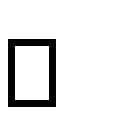 Crisis Line: 804-458-2840 http://thejameshouse.orgFamily Violence & Sexual Assault Hotline   24 hour toll free number 1-800- 838-8238 https://www.dcjs.virginia.gov/user s/victimservices/contact  Virginia Family Violence and Sexual Assault Hotline   1-800-838-8238 (available 24 hours)  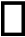 Employee Assistant Program (EAP)  Counseling provided by all health plans offered to Commonwealth of Virginia employees and their dependents  COVA CARE and HDHP (855) 223-9277  COVA HealthAware (855) 4141901  Virginia Department of Human Resource Management 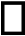 http://www.dhrm.virginia.gov/e mployeeprograms/employeeassistance  OCR National Headquarters  U. S. Department of Education  Office of Civil Rights  Lyndon Baines Johnson Building  400 Maryland Avenue, SW  Washington, D.C.  20202-1100  (800) 421-3481  Email:  OCR@ed.gov  http://www2.ed.gov/about/offices/list/ocr/index.html  OCR Regional Headquarters  U.S. Department of Education Office of Civil Rights  Lyndon Baines Johnson Building  400 Maryland Avenue, SW  Washington, D.C. 20202-1475  (202) 453-6020  Email:  OCR.DC@ed.gov  EEOC National Headquarters  U.S. Equal Employment Opportunity Commission  131 Main Street NE, Washington, D.C.  20507 (202) 663-4900 Email:  info@eeoc.gov  http://www.eeoc.gov/  EEOC Local Office  U.S. Equal Employment Opportunity Commission  400 N. Eight Street, Suite 350  Richmond, VA 23219    1-800-669- 4000 https://www.eeoc.gov/field/richmond/  Commonwealth of Virginia EEO Services  Department of Human Resource Management  Office of Equal Employment and Dispute Resolution  101 North 14th Street, 12th Floor  Richmond, VA 23219 (800) 804-225-2136  http://www.dhrm.virginia.gov/equalemploymentopportunity  